WTIU Flyer Format and Order Sheet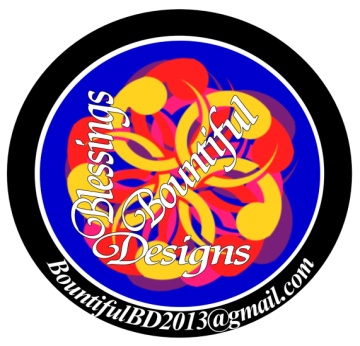 Who: Who is giving said event?What:  What is the title of said event?When:  What is the date and times of event?Where:  Where is this event being held?Why:  If there is a special reason?Colors:  Do you have set colors or symbols you want?*Cost:  Is there a cost?Contact Information: Name, phone number and/or emailSpeakers:  Is there a keynote speaker?Pictures:  If there a keynote speaker, psalmist, choir, special guest please supply.Details:  Is there any specific details that people would need to know, food, dancing, etc.*Please email pictures, logos, symbols, etc along with this form to shellsmason@gmail.comCost to all WTIU Branches is $10.00 for simple flyer $15.00 for complex flyer **50% offOne draft, one revision, and then final. Each revision after that is $5.00 each. Allow 3-5 days for final flyer.Make payment at denisaburns/wix.com/geministries go to A.S.B.S link scroll down and click on Bountiful Blessing Paypal Link. Payment due no later than day after the event. 